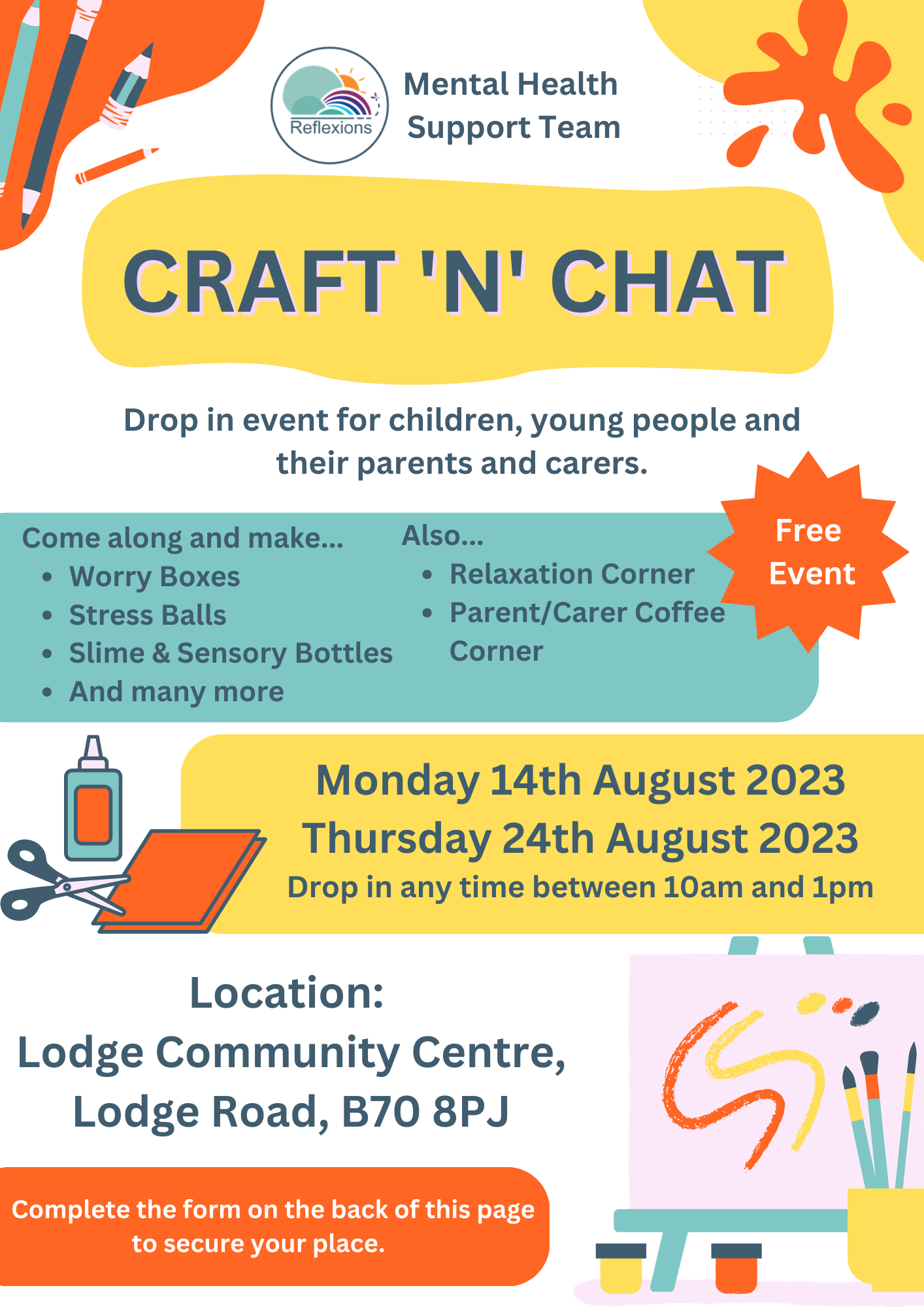 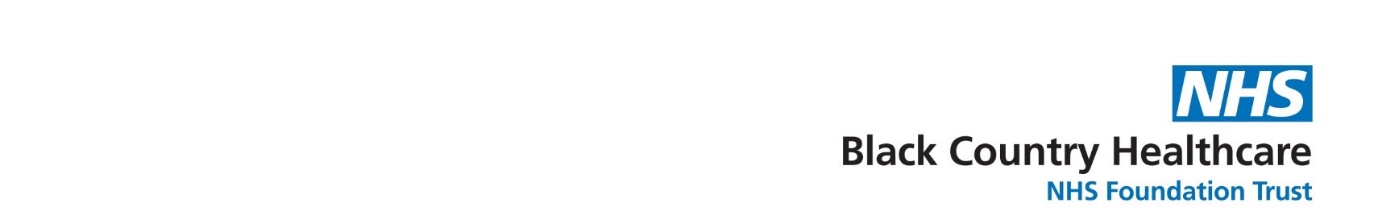 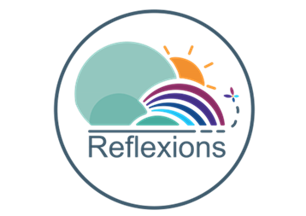 If your child would like to attend the Craft ‘n’ Chat event please complete the below form by Monday 7th August 2023. Please send completed forms via email to bchft.reflexions@nhs.net.Child/Young Person’s Details:Child/Young Person’s Details:Child/Young Person’s Details:Child/Young Person’s Details:Name:Date of birth:Date of birth:Age:Address:Postcode:Address:Postcode:Address:Postcode:Address:Postcode:Gender:Gender:Ethnicity:Ethnicity:School Name:School Name:School Name:School Name:Any known allergies?  Yes     NoIf yes, please provide details:Any known allergies?  Yes     NoIf yes, please provide details:Any known allergies?  Yes     NoIf yes, please provide details:Any known allergies?  Yes     NoIf yes, please provide details:Does the child/young person have any Special Educational Needs?  Yes   No If yes, please provide details:Does the child/young person have any Special Educational Needs?  Yes   No If yes, please provide details:Does the child/young person have any Special Educational Needs?  Yes   No If yes, please provide details:Does the child/young person have any Special Educational Needs?  Yes   No If yes, please provide details:Parent(s)/Guardian(s) details:Parent(s)/Guardian(s) details:Parent(s)/Guardian(s) details:Parent(s)/Guardian(s) details:Name(s):Name(s):Name(s):Name(s):Contact number(s):Contact number(s):Contact number(s):Contact number(s):Email address(es):Email address(es):Email address(es):Email address(es):Consent:Consent:Consent:Consent:As parent/guardian I consent to my child attending the event: As parent/guardian I consent to my child attending the event: As parent/guardian I consent to my child attending the event: As parent/guardian I consent to my child attending the event: During the event, Reflexions will take photographs for social media purposes, do you consent for your child’s photograph to be taken?  Yes    No During the event, Reflexions will take photographs for social media purposes, do you consent for your child’s photograph to be taken?  Yes    No During the event, Reflexions will take photographs for social media purposes, do you consent for your child’s photograph to be taken?  Yes    No During the event, Reflexions will take photographs for social media purposes, do you consent for your child’s photograph to be taken?  Yes    No Do you consent to your child being administered First Aid if required? Yes    No Do you consent to your child being administered First Aid if required? Yes    No Do you consent to your child being administered First Aid if required? Yes    No Do you consent to your child being administered First Aid if required? Yes    No Please state which date(s) you will be attending the event:Please state which date(s) you will be attending the event:Please state which date(s) you will be attending the event:Please state which date(s) you will be attending the event: